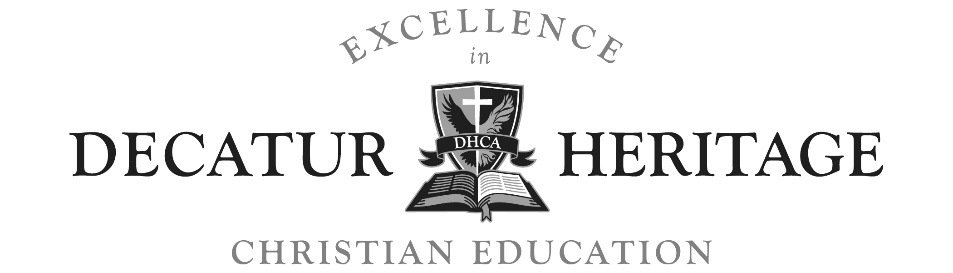 DHCA Tuition Assistance Changes 2022-2023FACTS has increased the grant application fee to $40 for the 2022-23 school year.The fee is per family, not per student; therefore, if the family has multiple students to be enrolled at DHCA, they should all be listed on one application. This fee is non-refundable whether a grant is awarded or not. The fee cannot be waived by DHCA.All students who are also applying for Scholarship for Kids, Folds of Honor, or any other scholarship, must also apply for the grant through FACTS to offset any tuition/enrollment fees not covered by the scholarship.  FACTS web address is online.factsmgt.com   For assistance with the application, contact FACTS at 866-441-4637.DHCA will start using FACTS’s “Early Verification” process for grant applicationsEarly Verification will require the 2020 Form 1040 plus W2’s and 1099’s plus any other schedules from the 2020 tax return requested by FACTS PLUS the 2021 W2’s and 1099’s.Early Verification opens January 1, 2022 through February 28, 2022This will be open for new and returning families; however, returning families will have first priority until February 28th.Returning “grant” family’s 2020 tax documents are already uploaded into FACTS Grant & Aid system and will be utilized by FACTS in addition to the 2021 W2’s and 1099’s that are required for the early verification process.Applications can be started without uploading the documents initially. However, they must be uploaded before FACTS can complete the process to calculate the financial need. The documents must be uploaded by February 28, or the application moves to Regular Verification, which will then require complete 2021 tax documents including the Form 1040, W2’s, 1099’s plus any other schedules requested by FACTS.The 2021 tax returns must be uploaded into the 2022-23 FACTS grant application by August 1, 2022. Adjustments can be made to grants previously awarded at this time, if necessary.Families do have the option of providing their complete 2021 tax documents by February 28th if possible. In this case, FACTS will use the most recent completed tax return for verification.Regular Verification will begin on March 1, 2022This will be open for any new and returning families. 	Grants will be awarded on a first come first serve basis for regular verification. No priority of new vs. returning.FACTS will require the 2021 tax return and W2’s and 1099’s at this point. They may also ask for the 2020 tax returns; this will be their decision in the process of verification.  All documents required/requested by FACTS must be submitted/uploaded for a financial need to be calculated.There is a limited budget for tuition assistance. Priority will only be given to returning families through February 28th during early verification.Due to the increased requests for assistance by both returning and new families, all returning families will be looked at closely based on the recommendations through the FACTS application process. Adjustments from previous year awards may occur. If there are extenuating circumstances that parents feel would help them qualify for additional assistance, they may make a written request to the school’s TAP committee, or use the space provided for comments on the grant application.Actual re-enrollment or enrollment is not required for starting an application. Assistance is provided for one school year. Assistance must be applied for each year.There is no cash value. Assistance is applied to tuition for the school year only for enrolled students as listed on the application.For parents of newly enrolled 8th grade through 12th grade students, due to Alabama High School Athletic Association (AHSAA) rules, the acceptance of any portion of a school-based grant could affect the student’s athletic eligibility.   Contact Ty Patterson, Dean of Students and Student Activities for more information.If a financial award is denied or is insufficient to allow the child to attend, DHCA will refund the registration fee.